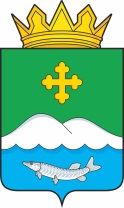 Дума Белозерского муниципального округаКурганской областиРЕШЕНИЕот 23 декабря 2022 года № 312с. БелозерскоеОб утверждении отчета об исполнении бюджетаПершинского сельсовета за 9 месяцев 2022 годаЗаслушав отчет об исполнении бюджета Першинского сельсовета за 9 месяцев 2022 года, Дума Белозерского муниципального округаРЕШИЛА:1. Утвердить отчет об исполнении бюджета Першинского сельсовета за 9 месяцев 2022 года по доходам в сумме 3369,2 тыс. руб. и расходам в сумме 3336,4 тыс. руб., превышение доходов над расходами (профицит бюджета) Першинского сельсовета в сумме 32,8 тыс. руб.2. Утвердить источники внутреннего финансирования дефицита бюджета Першинского сельсовета за 9 месяцев 2022 года согласно приложению 1 к настоящему решению.3. Утвердить распределение бюджетных ассигнований по разделам, подразделам классификации расходов бюджета Першинского сельсовета на 2022 год согласно приложению 2 к настоящему решению.4. Утвердить ведомственную структуру расходов бюджета Першинского сельсовета на 2022 год согласно приложению 3 к настоящему решению.5. Утвердить программу муниципальных внутренних заимствований Першинского сельсовета на 2022 год согласно приложению 4 к настоящему решению.	6. Разместить настоящее решение на официальном сайте Администрации Белозерского муниципального округа в информационно-телекоммуникационной сети Интернет.Председатель ДумыБелозерского муниципального округа                                                              П.А. МакаровГлаваБелозерского муниципального округа                                                              А.В. ЗавьяловПриложение 1к решению Думы Белозерского муниципального округа от 23 декабря 2022 года № 312«Об утверждении отчета об исполнении бюджета Першинского сельсовета за 9 месяцев 2022 года»Источники внутреннего финансирования дефицита бюджета Першинского сельсовета за 2022 год(тыс. руб.)Приложение 2к решению Думы Белозерского муниципального округа от 23 декабря 2022 года № 312«Об утверждении отчета об исполнении бюджета Першинского сельсовета за 9 месяцев 2022 года»Распределение бюджетных ассигнований по разделам и подразделам классификации расходов бюджета Першинского сельсовета на 2022 год.(тыс. руб.)Ведомственная структура расходов бюджета Першинского сельсоветана 2022 год Приложение 4к решению Думы Белозерского муниципального округа от 23 декабря 2022 года № 312«Об утверждении отчета об исполнении бюджета Першинского сельсовета за 9 месяцев 2022 года»Программа муниципальных внутренних заимствований Першинского сельсовета на 2022 год(тыс. руб.)Код бюджетной классификации РФВиды государственных заимствованийПлан на годИсполнение% исполнения за годИсточники внутреннего финансирования дефицита бюджета0,032,80,0из них:01050000000000000Изменение остатков средств на счетах по учету средств бюджета0,0-32,80,001050201000000510Увеличение прочих остатков денежных средств бюджетов поселений-3117,6-3369,2108,101050201000000610Уменьшение прочих остатков денежных средств бюджетов поселений3336,43336,4100,0Всего источников финансирования дефицита бюджета-218,832,80,0Наименование РзПРплан на годисполнение за год% исполненияОБЩЕГОСУДАРСТВЕННЫЕ ВОПРОСЫ011187,01187,0100,0Функционирование высшего должностного лица субъекта Российской Федерации и муниципального образования0102231,1231,1100,0Функционирование Правительства Российской Федерации, высших исполнительных органов государственной власти субъектов Российской Федерации, местных администраций0104955,9955,9100,0Другие общегосударственные вопросы01130,0180,018100,0НАЦИОНАЛЬНАЯ ОБОРОНА0281,381,3100,0Мобилизационная и вневойсковая подготовка020381,381,3100,0НАЦИОНАЛЬНАЯ БЕЗОПАСНОСТЬ И ПРАВООХРАНИТЕЛЬНАЯ ДЕЯТЕЛЬНОСТЬ03884,0884,0100,0Обеспечение пожарной безопасности0310884,0884,0100,0НАЦИОНАЛЬНАЯ ЭКОНОМИКА04293,5293,5100,0Дорожное хозяйство (дорожные фонды)0409293,5293,5100,0ЖИЛИЩНО - КОММУНАЛЬНОЕ ХОЗЯЙСТВО0565,665,6100,0Благоустройство050365,665,6100,0КУЛЬТУРА, КИНЕМАТОГРАФИЯ08825,0825,0100,0Обеспечение деятельности хозяйственных групп0804825,0825,0100,0ИТОГО РАСХОДОВ3336,43336,4100,0Приложение 3к решению Думы Белозерского муниципального округа от 23 декабря 2022 года № 312«Об утверждении отчета об исполнении бюджета Першинского сельсовета за 9 месяцев 2022 года»Администрация Першинского сельсоветаплан на годисполнение за год% исполненОБЩЕГОСУДАРСТВЕННЫЕ ВОПРОСЫ09901001187,01187,0100,0Функционирование высшего должностного лица субъекта Российской Федерации и муниципального образования0990102231,1231,1100,0Непрограммные направления деятельности органов власти местного самоуправления09901027100000000231,1231,1100,0Обеспечение функционирования Главы муниципального образования09901027110000000231,1231,1100,0Глава муниципального образования09901027110083010231,1231,1100,0Расходы на выплату персоналу в целях обеспечения выполнения функций государственными (муниципальными) органами, казенными учреждениями, органами управления государственными внебюджетными фондами09901027110083010100231,1231,1100,0Непрограммные направления деятельности органов власти местного самоуправления09901047100000000955,9955,9100,0Обеспечение деятельности местной администрации09901047130000000955,9955,9100,0Центральный аппарат09901047130083040955,9955,9100,0Расходы на выплату персоналу в целях обеспечения выполнения функций государственными (муниципальными) органами, казенными учреждениями, органами управления государственными внебюджетными фондами09901047130083040100595,4595,4100,0Закупка товаров, работ и услуг для обеспечения государственных (муниципальных) нужд09901047130083040200277,5277,5100,0Иные бюджетные ассигнования0990104713008304080083,083,0100,0Другие общегосударственные вопросы09901130,0180,018100,0Иные непрограммные мероприятия099011371400000000,0180,018100,0Осуществление отдельных государственных полномочий Курганской области в сфере определения перечня должностных лиц органов местного самоуправления, уполномоченных составлять протоколы об административных правонарушениях0990113 1400161000,0180,018100,0Закупка товаров, работ и услуг для обеспечения государственных (муниципальных) нужд099011371400161002000,0180,018100,0Национальная оборона099020081,381,3100,0Мобилизационная и войсковая подготовка099020381,381,3100,0Непрограммные направления деятельности органов власти местного самоуправления0990203710000000081,381,3100,0Иные непрограммные мероприятия099020371400000081,381,3100,0Осуществление первичного воинского учета на территориях, где отсутствуют военные комиссариаты0990203714005118081,381,3100,0Расходы на выплату персоналу в целях обеспечения выполнения функций государственными (муниципальными) органами, казенными учреждениями, органами управления государственными внебюджетными фондами0990203714005118010062,362,3100,0Закупка товаров, работ и услуг для обеспечения государственных (муниципальных) нужд0990203714005118020019,019,0100,0НАЦИОНАЛЬНАЯ БЕЗОПАСТНОСТЬ И ПРАВООХРАНИТЕЛЬНАЯ ДЕЯТЕЛЬНОСТЬ0990300884,0884,0100,0Обеспечение пожарной безопасности0990310884,0884,0100,0Муниципальная программа «Пожарная безопасность Белозерского сельсовета на 2022 год»09903100100000000884,0884,0100,0Мероприятия в области безопасности населенных пунктов09903100100183090884,0884,0100,0Обеспечение деятельности муниципальных пожарных постов09903100100183090884,0884,0100,0Расходы на выплату персоналу в целях обеспечения выполнения функций государственными (муниципальными) органами, казенными учреждениями, органами управления государственными внебюджетными фондами09903100100183090100829,5829,5100,0Закупка товаров, работ и услуг для обеспечения государственных (муниципальных) нужд0990310010018309020054,554,5100,0Дорожное хозяйство (дорожные фонды)0990409293,5293,5100,0Иные непрограммные мероприятия09904097100000000293,5293,5100,0Осуществление мероприятий в сфере дорожной деятельности09904097140083110293,5293,5100,0Закупка товаров, работ и услуг для обеспечения государственных (муниципальных) нужд09904097140083110200293,5293,5100,0Благоустройство099050365,665,6100,0Муниципальная программа «Благоустройство территории Белозерского сельсовета на 2022 год»0990503070000000065,665,6100,0Проведение мероприятий по благоустройству и санитарному содержанию населенных пунктов0990503070010000065,665,6100,0Закупка товаров, работ и услуг для обеспечения государственных (муниципальных) нужд09905030700183180 20065,665,6100,0Обеспечение деятельности хозяйственных групп09908040900000000825,0825,0100,0Расходы на выплату персоналу в целях обеспечения выполнения функций государственными (муниципальными) органами, казенными учреждениями, органами управления государственными внебюджетными фондами09908040900183250100825,0825,0100,0№ п/пВид долговых обязательствСуммав том числе средства, направляемые на финансирование дефицита бюджета Першинского сельсовета1.Договоры и соглашения о получении Першинским сельсоветом бюджетных кредитов от бюджетов других уровней бюджетной системы Курганской области00     в том числе:ПривлечениеПогашение2.Кредитные соглашения и договоры, заключаемые Першинским сельсоветом с кредитными организациями00     в том числе:ПривлечениеПогашение3.Предоставление государственных гарантий004.Исполнение государственных гарантий00Всего:00